Vrste datotekaDatoteka – skup binarnih podataka, koji su spremljeni na mediji dostupan programu za čitanje ili promjenuOrganizacija datoteka: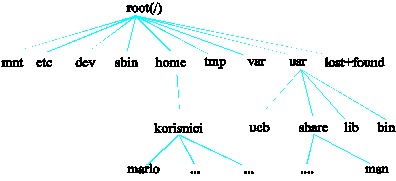 POHRANA SADRŽAJA TE BRISANJEMIJENJANJE SADRŽAJA TE BRISANJEKATALOGIRANJESIGURNOSTTRAJNOST MOGUĆNOST POVRATKA I IZGUBLJENOGVrste datoteka su :Regularne datoteke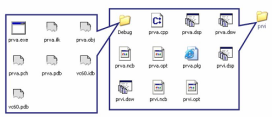 Sustavne datoteke                                   Posebne znakovne datotekePosebne blok datotekeZnakovne datotekeProgramske datotekeDatoteke dokumenta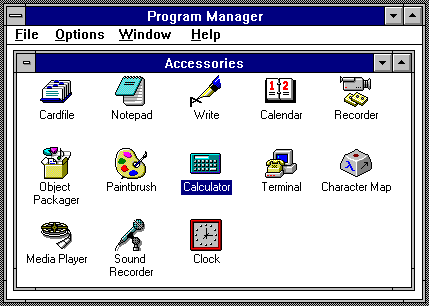 PROGRAMSKA DATOTEKA – sadrže programe pisane nekim programskim jezikom.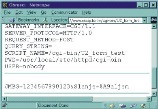 ZNAKOVNA DATOTEKA – sadrže samo tekstDATOTEKE DOKUMENTA – sadrže dokumente koje smo kreirali pohranjivanjem u primjenskim programima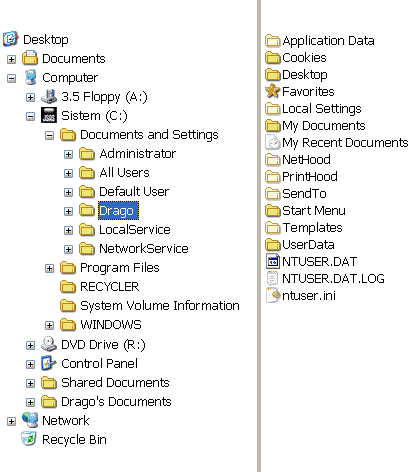 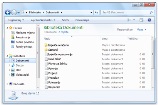 EKSTENZIJE DATOTEKA:.docx, .htm, .htmlRadila: Ana Marić 6. b